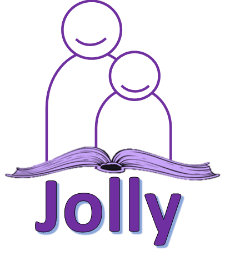 Discover a fun way to teach phonics, spelling, grammar and punctuation in your school!This one-day training event provides an introduction to Jolly Phonics, covering the 5 key skills of teaching children to read and write in English: learning the letter sounds, letter formation, blending, segmenting and tricky words.• Teaching the 42 letter sounds and letter formation• Blending for reading• Segmenting for writing• Tricky words• Delivering Jolly Phonics lessons• Introducing the first alternative letter sounds• Practical ideas you can take back to the classroomWhat is Jolly Phonics?Jolly Phonics is a fun and multi-sensory literacy programme for teaching children to read and write in English. Based on synthetic phonics, the UK’s mainstream teaching method, Jolly Phonics enables children to become fluent and confident communicators through child-centred teaching approaches.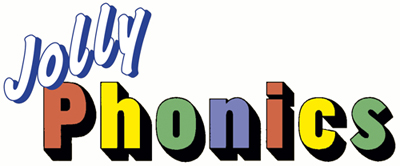 Who Should Attend? The course is ideal for all English language teachers, head teachers and literacy assistants. Price     6480₽ Fee includes all handouts, lunch, refreshments and certificate of attendance.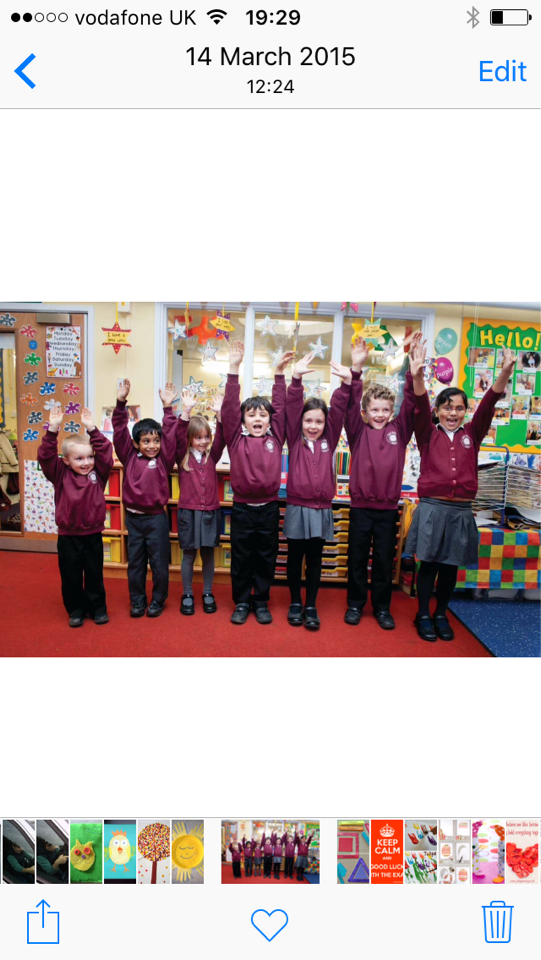 Date and venueMoscow    26 November    10:00- 17:00Panorama Maxima Hotel4 Maskerkova streetAutozavodskaya Tube StationSt Petersburg 27 November   10:00-17:00Educational Center “Akademija Rosta” 78  Nevsky Prospect  Majakovskaya Tube Station          Contact DetailsTel.: +7 921 903 1771E-mail: info@jollyenglish.orgWeb site: jollyenglish.orgIf you would like us to come your city, please email headteacher@jollyenglish.org